Образец 1,  Вариант 1ОБЩИНА ВЕЛИКИ ПРЕСЛАВ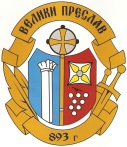 ОБЩИНСКА АДМИНИСТРАЦИЯЗ А Я В Л Е Н И Езаучастие в конкурс за избор на девиз на Община Велики Преслав от………………………………………………………………………………………………, /трите имена по документ за самоличност / …………………………………………………………………………………………………, /постоянен адрес/ …………………………………………………………………………………………………, /настоящ адрес/ ………………………………………………………………………………………………… /телефон за връзка, имейл (e-mail)/ гр./с. ………………………………. Дата ……………….2021 година                  ……………………………………….. /подпис/